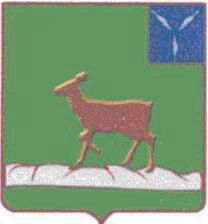 АДМИНИСТРАЦИЯ ИВАНТЕЕВСКОГО МУНИЦИПАЛЬНОГО РАЙОНА  САРАТОВСКОЙ ОБЛАСТИ                                           ПОСТАНОВЛЕНИЕ        От 24.12.19г    №  745                                                                                                                                          с. Ивантеевка       О создании рабочей группы  по вопросамимущественной поддержки субъектаммалого и среднего предпринимательстваИвантеевского  муниципального района.В  соответствии с федеральном законом от 24 июля 2007г №209-ФЗ «О развитии малого и среднего предпринимательства в Российской Федерации», в целях оказания имущественной поддержки субъектам малого и среднего предпринимательства на территории администрации Ивантеевского муниципального района  Саратовской области, ПОСТАНОВЛЕТ:          1. Создать рабочую группу  по вопросам оказания имущественной поддержки субъектам малого и среднего  предпринимательства в Ивантеевском районе в составе согласно приложению №1.           2.   Утвердить Положение о работе  рабочей группе согласно приложению №2.          3. Руководствоваться настоящим нормативным правовым актом при разработке и утверждении положения о рабочей группе по вопросам оказания имущественной поддержки  субъектам малого и среднего предпринимательства  на территории муниципального образования.          4.  Контроль за исполнением настоящего постановления оставляю за собой.Глава ИвантеевскогоМуниципального района                                                 В.В.БасовПриложение № 1к постановлению АдминистрацииИвантеевского муниципальногорайона Саратовской областиот 24.12.19г    №745Состав рабочей группы по вопросам оказанияимущественной поддержки субъектам малого исреднего предпринимательства на территорииАдминистрации Ивантеевского района.Верно: управляющая делами администрации Ивантеевскогомуниципального района                                                           А.М.ГрачеваПриложение № 2 к постановлению  Администрации Ивантеевского муниципального районаСаратовской областиот 24.12.19г    №745	Положениео рабочей группе по вопросам оказания имущественной поддержки субъектам малого и среднего предпринимательства на территории Ивантеевского муниципального района1. Общие положенияНастоящее Положение определяет порядок деятельности рабочей группы по вопросам оказания имущественной поддержки субъектам малого и среднего предпринимательства на территории Ивантеевского района (далее – рабочая группа).1.2. Целями деятельности рабочей группы являются:обеспечение единого подхода к организации оказания имущественной поддержки субъектам малого и среднего предпринимательства (далее – субъекты МСП) на территории Ивантеевского муниципального района в рамках реализации положений Федерального закона от 24 июля 2007 года № 209-ФЗ «О развитии малого и среднего предпринимательства в Российской Федерации» (далее – Закон № 209-ФЗ) в целях обеспечения равного доступа субъектов МСП к мерам имущественной поддержки;изыскание дополнительных источников имущества для формирования и расширения перечней муниципального имущества, предусмотренных частью 4 статьи 18 Закона № 209-ФЗ (далее – перечни муниципального имущества), в том числе за счет неиспользуемого, неэффективно используемого или используемого не по назначению муниципального имущества на территории Ивантеевского муниципального  района.1.3.	Рабочая группа в своей деятельности руководствуется Законом № 209-ФЗ и иными федеральными законами, указами Президента Российской Федерации, постановлениями Правительства Российской Федерации, законами и иными нормативно-правовыми актами Саратовской области, нормативно-правовыми актами Ивантеевского муниципального  района, а также настоящим Положением.1.4.	Рабочая группа осуществляет свою деятельность на принципах равноправия ее членов, коллегиальности принятия решений и гласности.2. Задачи рабочей группы2.1. 	Координация деятельности органов местного самоуправления по вопросам имущественной поддержки субъектов МСП на территории Ивантеевского муниципального  района.2.2.	Проведение анализа реестров муниципального имущества в целях выявления неиспользуемого, неэффективно используемого или используемого не по назначению имущества для рассмотрения возможности включения его в перечни муниципального имущества и последующей передачи в аренду субъектам МСП (далее – инвентаризация (обследование)).2.3.	Рабочая группа определяет круг лиц (из числа членов рабочей группы), уполномочиваемых для проведения инвентаризации (обследования), и согласовывает перечень объектов недвижимости, подлежащих инвентаризации (обследованию). 2.4.	Рассмотрение результатов инвентаризации (обследования) объектов недвижимости, включая земельные участки, на территории Ивантеевского муниципального  района, в соответствии с перечнем, указанным в пункте 2.5. настоящего Положения.2.5.	Обобщение сведений об объектах недвижимого имущества, в том числе неиспользуемых, неэффективно используемых или используемых не по назначению, анализ таких сведений.2.6.	Рассмотрение предложений, поступивших от органов исполнительной власти Ивантеевского муниципального  района, представителей общественности, субъектов МСП о дополнении перечней государственного и муниципального имущества.2.7.	Анализ состава перечней муниципального имущества на предмет выявления объектов, не востребованных субъектами МСП, и подготовка предложений по его замене на другие объекты муниципального имущества.2.8.	Выработка рекомендаций и предложений по оказанию имущественной поддержки субъектам МСП на территории Ивантеевского муниципального  района, в том числе по следующим вопросам:2.8.1.	 Дополнение объектами перечней муниципального имущества.2.8.2. 	Совершенствование нормативно – правового регулирования оказания имущественной поддержки субъектам МСП и взаимодействия исполнительных органов власти и органов местного самоуправления по указанному направлению.2.8.3.	 Установление льготных условий предоставления в аренду имущества для субъектов МСП на территории Ивантеевского муниципального  района.2.8.4.	 Принятие единого формата учета  муниципального имущества и ведения реестров муниципального имущества, размещения и актуализации сведений о нем в информационно-телекоммуникационной сети «Интернет».2.8.5. 	Включение в программу по управлению муниципальным имуществом мероприятий, направленных на совершенствование механизмов оказания имущественной поддержки субъектам МСП, а также использования имущественного потенциала публично-правового образования для расширения такой поддержки.2.9.	Взаимодействие с федеральными органами власти, а также с акционерным обществом «Федеральная корпорация по развитию малого и среднего предпринимательства» по вопросам оказания имущественной поддержки малого и среднего предпринимательства.2.10.	Выдвижение и поддержка инициатив, направленных на регулирование вопросов оказания имущественной поддержки субъектов МСП, на основе анализа сложившейся практики. 3. Права рабочей группыВ целях осуществления задач, предусмотренных разделом 2 настоящего Положения, рабочая группа имеет право:3.1.	Рассматривать на своих заседаниях вопросы в соответствии с компетенцией рабочей группы, принимать соответствующие решения и давать рекомендации уполномоченным органам по их исполнению.3.2.	Привлекать к работе рабочей группы представителей заинтересованных органов исполнительной власти, субъектов МСП, научных и общественных организаций и других организаций, а также специалистов.3.3.	Давать рекомендации органам местного самоуправления по вопросам, отнесенным к компетенции рабочей группы.4. Порядок деятельности рабочей группы 4.1.	Рабочая группа состоит из председателя рабочей группы, заместителя председателя рабочей группы, секретаря рабочей группы и членов рабочей группы.4.2.	В заседаниях рабочей группы могут принимать участие приглашенные заинтересованные лица, в том числе представители субъектов МСП с правом совещательного голоса.4.3.	Заседания рабочей группы проводятся в очной форме по мере необходимости.4.4.	Повестка дня заседания рабочей группы с указанием даты, времени, места проведения заседания и материалы по вопросам повестки заседания рабочей группы секретарем рабочей группы направляются членам рабочей группы не позднее 3 (трех) рабочих дней до даты проведения заседания в письменном виде. 4.5.	Заседания рабочей группы проводит председатель рабочей группы или по его поручению заместитель председателя рабочей группы.4.6.	Председатель рабочей группы:организует деятельность рабочей группы;принимает решение о времени и месте проведения заседания рабочей группы;утверждает повестку дня заседания рабочей группы и порядок ее работы;ведет заседания рабочей группы;определяет порядок рассмотрения вопросов на заседании рабочей группы;принимает решение по оперативным вопросам деятельности рабочей группы, которые возникают в ходе ее работы;подписывает протоколы заседаний рабочей группы. 4.7.	Секретарь рабочей группы:осуществляет организационные мероприятия, связанные с подготовкой заседания рабочей группы;доводит до сведения членов рабочей группы повестку дня заседания рабочей группы;информирует членов рабочей группы о времени и месте проведения заседаний;оформляет протоколы заседаний рабочей группы;ведет делопроизводство рабочей группы.4.8.	Члены рабочей группы: вносят предложения по повестке дня заседания рабочей группы;участвуют в заседаниях рабочей группы и обсуждении рассматриваемых на них вопросах;участвуют в подготовке и принятии решений рабочей группы;представляют секретарю рабочей группы материалы по вопросам, подлежащим рассмотрению на заседании рабочей группы. 4.9.	Заседание рабочей группы считается правомочным, если на нем присутствует не менее 1/2 от общего числа членов рабочей группы.4.10.	При отсутствии кворума рабочей группы созывает повторное заседание рабочей группы. 4.11.	В случае отсутствия члена рабочей группы на заседании он имеет право представлять свое мнение по рассматриваемым вопросам в письменной форме в срок не позднее одного рабочего дня до даты проведения заседания рабочей группы.4.12.	Члены рабочей группы имеют право выражать особое мнение по рассматриваемым на заседаниях рабочей группы вопросам, которое заносится в протокол заседания рабочей группы или приобщается к протоколу в письменной форме.4.13.	При голосовании каждый член рабочей группы имеет один голос. Решения рабочей группы принимаются большинством голосов присутствующих на заседании членов рабочей группы с учетом письменных мнений, представленных отсутствующими членами рабочей группы в установленный п. 4.11 срок, и оформляются протоколом заседания рабочей группы. В случае наличия у присутствующих на заседании членов рабочей группы особого мнения оно прилагается к протоколу и является его неотъемлемой частью. 4.14.	Решения Рабочей группы являются обязательными для их выполнения членами рабочей группы.4.15.	Протокол заседания рабочей группы оформляется секретарем Рабочей группы в течение 3 (трех) рабочих дней с даты проведения заседания рабочей группы, подписывается председателем рабочей группы.4.16.	В протоколе заседания рабочей группы указываются:дата, время и место проведения заседания рабочей группы;номер протокола;список членов рабочей группы, принявших участие в обсуждении вопросов, рассматриваемых на заседании рабочей группы, а также список приглашенных на заседание рабочей группы лиц;принятое решение по каждому вопросу, рассмотренному на заседании рабочей группы;итоги голосования по каждому вопросу, рассмотренному на заседании рабочей группы. 4.17.	К протоколу заседания рабочей группы должны быть приложены материалы, представленные на рассмотрение рабочей группы. 5. Организационно-техническое обеспечение деятельности рабочей группыОрганизационно – техническое обеспечение деятельности рабочей группы осуществляет комитет имущественных отношений Администрации Ивантеевского муниципального района Саратовской области.6. Заключительные положения6.1.	Рабочая группа действует на постоянной основе, в составе согласно приложению №1 к настоящему распоряжению.Верно: управляющая делами администрации Ивантеевскогомуниципального района                                                           А.М.ГрачеваПредседатель рабочей группы:Председатель рабочей группы:Председатель рабочей группы:Савенков Ю.Н.Савенков Ю.Н.- Заместитель главы администрации   Ивантеевского муниципального района по строительству, ЖКХ, промышленности, водоснабжения и водоотведения.Заместитель председателя рабочей группы:Заместитель председателя рабочей группы:Заместитель председателя рабочей группы: Кузнецов В.Ю Кузнецов В.Ю- Архитектор - начальник  отдела  архитектуры  и капитального  строительства администрации   Ивантеевского  муниципального  района.Секретарь рабочей группы:Секретарь рабочей группы:Секретарь рабочей группы: Юрина Е.Н.- Главный  специалист  по  имуществу   отдела архитектуры и капитального  строительства администрации   Ивантеевского муниципального района.- Главный  специалист  по  имуществу   отдела архитектуры и капитального  строительства администрации   Ивантеевского муниципального района.Члены рабочей группы:Егорова  Е.А.- Начальник  отдела  экономики  администрации Ивантеевского муниципального района.- Начальник  отдела  экономики  администрации Ивантеевского муниципального района.Кузнецова И.Ш.- Начальник  отдела по управлению земельными ресурсами администрации Ивантеевского муниципального района.- Начальник  отдела по управлению земельными ресурсами администрации Ивантеевского муниципального района.Афанасьева И.В.-  Начальник юридического отдела администрации Ивантеевского муниципального района.-  Начальник юридического отдела администрации Ивантеевского муниципального района.